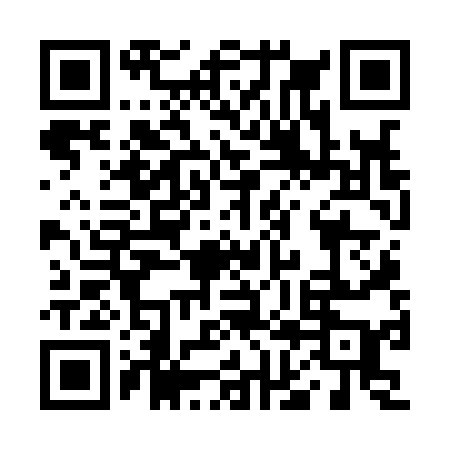 Ramadan times for Fusui County, ChinaMon 11 Mar 2024 - Wed 10 Apr 2024High Latitude Method: Angle Based RulePrayer Calculation Method: Muslim World LeagueAsar Calculation Method: ShafiPrayer times provided by https://www.salahtimes.comDateDayFajrSuhurSunriseDhuhrAsrIftarMaghribIsha11Mon5:465:467:0112:584:226:566:568:0612Tue5:465:467:0012:584:226:576:578:0713Wed5:455:456:5912:584:226:576:578:0714Thu5:445:446:5812:584:226:576:578:0715Fri5:435:436:5712:574:226:586:588:0816Sat5:425:426:5612:574:226:586:588:0817Sun5:415:416:5512:574:226:586:588:0918Mon5:405:406:5412:564:216:596:598:0919Tue5:395:396:5312:564:216:596:598:0920Wed5:385:386:5212:564:217:007:008:1021Thu5:375:376:5112:564:217:007:008:1022Fri5:365:366:5012:554:217:007:008:1123Sat5:355:356:5012:554:217:017:018:1124Sun5:345:346:4912:554:207:017:018:1125Mon5:335:336:4812:544:207:017:018:1226Tue5:325:326:4712:544:207:027:028:1227Wed5:315:316:4612:544:207:027:028:1328Thu5:305:306:4512:534:207:027:028:1329Fri5:295:296:4412:534:197:037:038:1430Sat5:285:286:4312:534:197:037:038:1431Sun5:275:276:4212:534:197:037:038:141Mon5:265:266:4112:524:197:047:048:152Tue5:255:256:4012:524:187:047:048:153Wed5:235:236:3912:524:187:057:058:164Thu5:225:226:3812:514:187:057:058:165Fri5:215:216:3712:514:187:057:058:176Sat5:205:206:3612:514:177:067:068:177Sun5:195:196:3512:504:177:067:068:188Mon5:185:186:3412:504:177:067:068:189Tue5:175:176:3312:504:167:077:078:1910Wed5:165:166:3312:504:167:077:078:19